Cardiovascular SystemBlood & lymphatic vessels in the connective tissue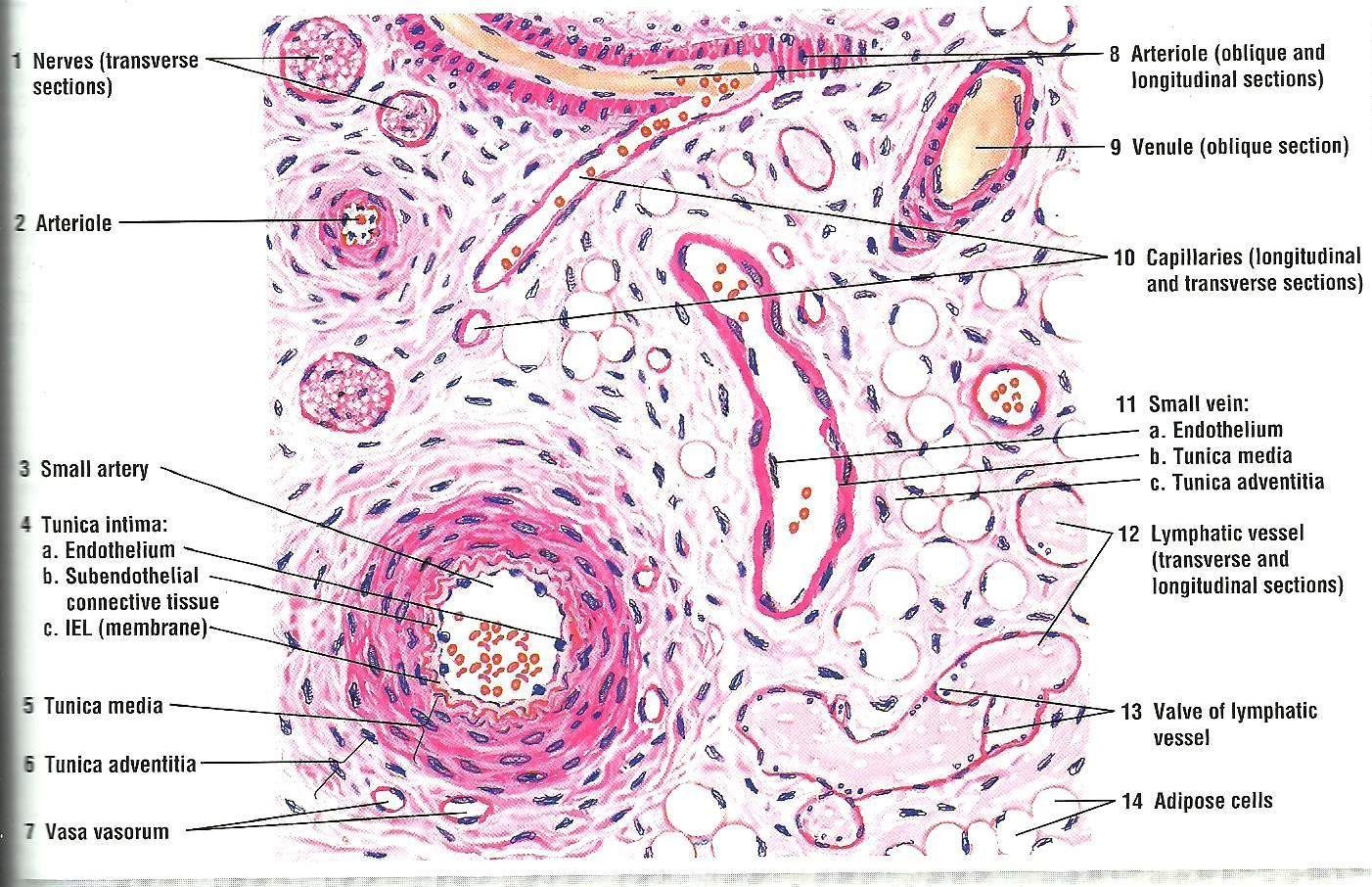 ConstituentsHeartBlood vessels:ArteriesCapillariesVeinslarge vein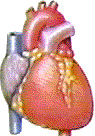 medium-sized vein venuleselastic arteries muscular arteries arteriolescapillaries/sinusoidsArteries – ALWAYS carry blood away from the heartVeins – ALWAYS return blood to the heartAll are lined on their inner surface by endothelial cells (simple squamous)Gross Anatomy of Circulatory System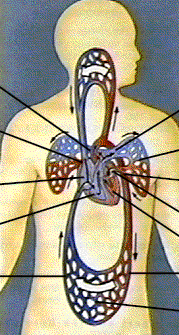 Pulmonary & Systemic CirculationsPulmonary Circuit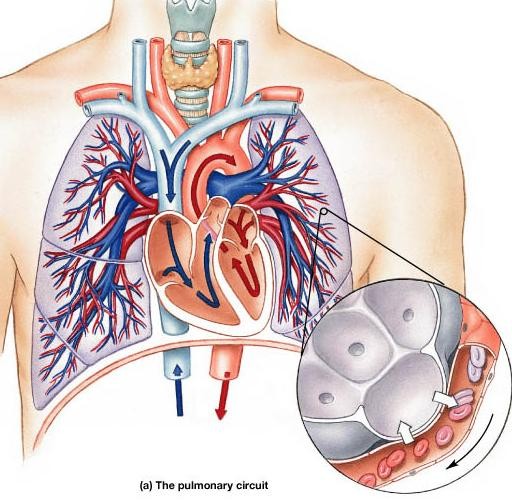 Systemic Circuit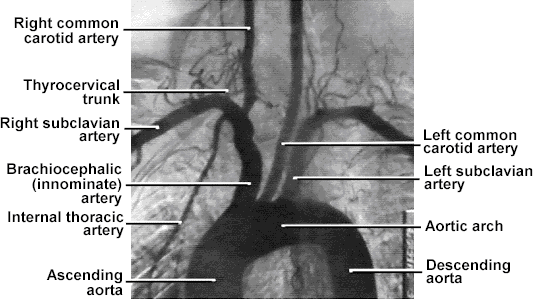 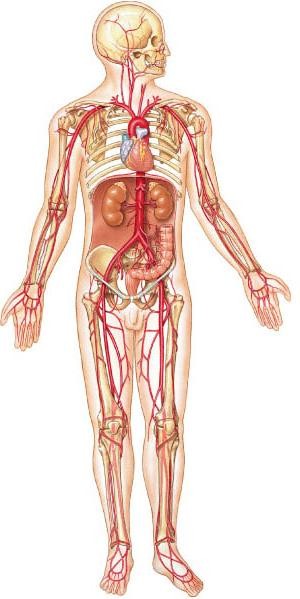 Basic structure of arteriesTunica interna or intima:consists of-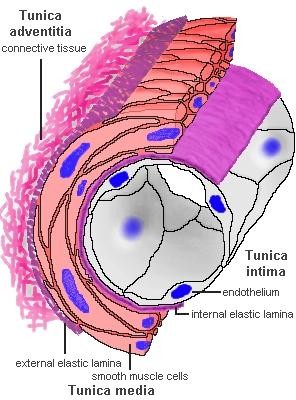 EndotheliumBasal laminaSub endothelial connective tissueInternal elastic laminaTunica mediaTunica externa or adventitiaClassification of ArteriesElastic (conducting/ large size arteries):e.g. aorta, pulmonary trunk, carotids, subclavian, axillary, iliac.Muscular (distributing/ medium size arteries)ArteriolesElastic arteries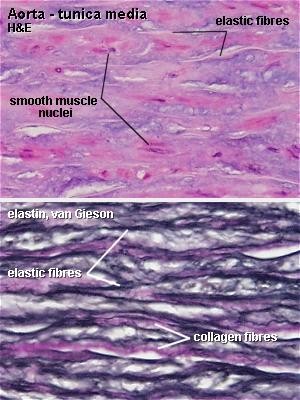 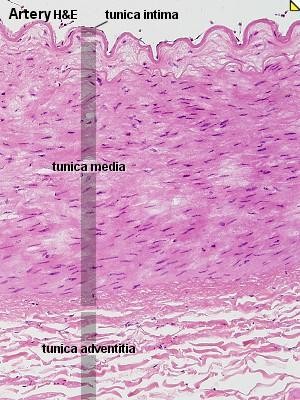 Internal elastic lamina is ill- defined.Tunica media is predominantly made up of elastic fibres.Tunica adventitia contains blood vessels (vasa vasorum).Diameter: > 1 cmElastic artery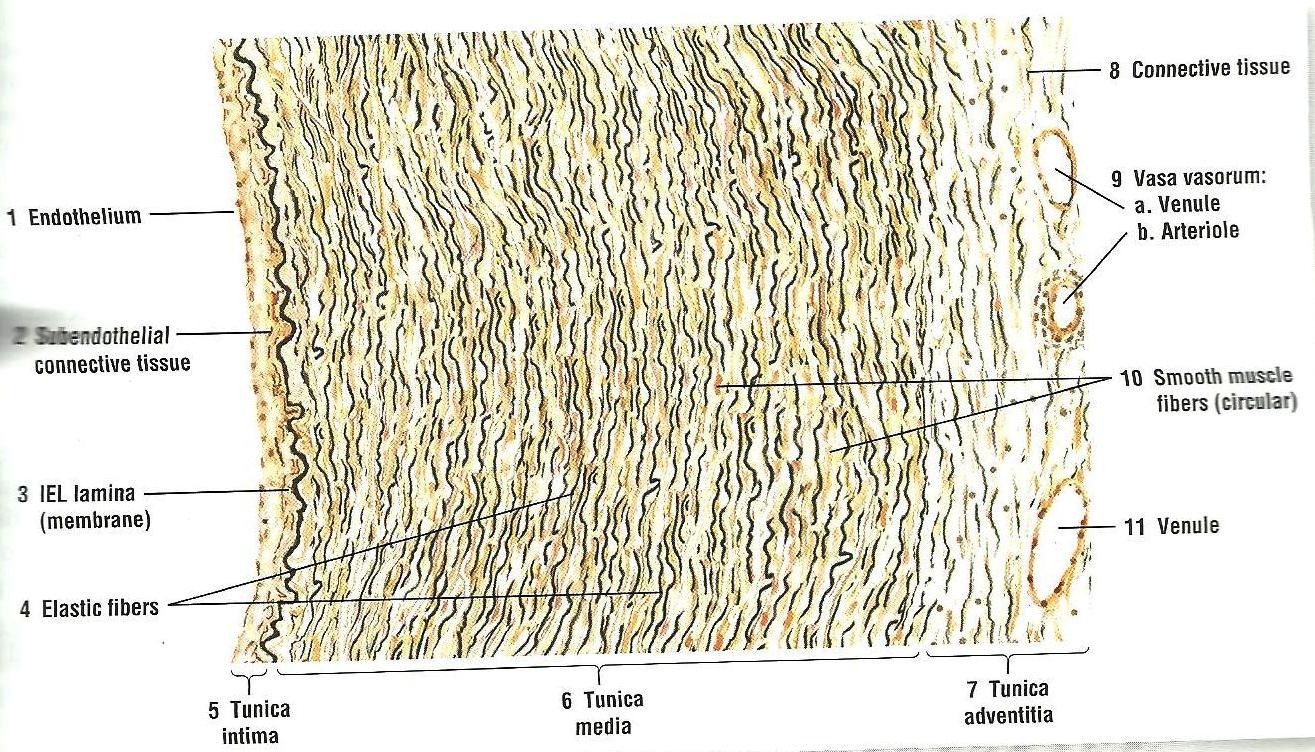 Muscular arteries (Medium sized arteries)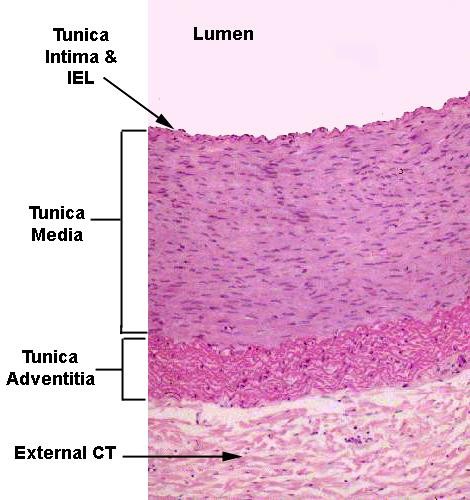 Internal elastic lamina is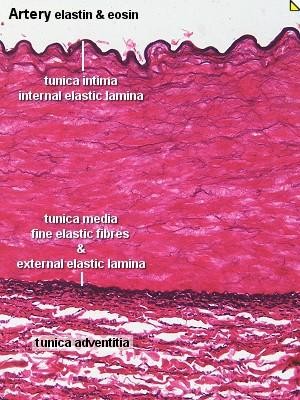 clearly visible.Tunica media is predominantly made up of smooth muscle cells.Tunica adventitia is thicker than of elastic artery.Diameter: 2-10 mmArteriolesArterioles less than 50 μm diameter are called terminal arterioles.The smallest terminal arteriole is < 12 μm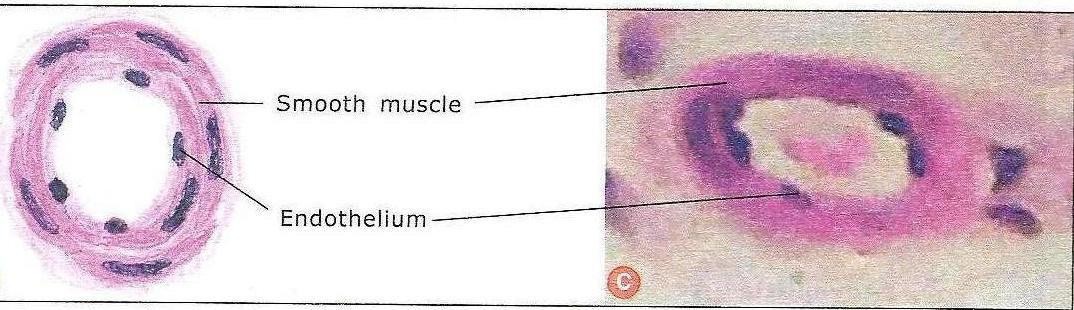 Internal elastic lamina ispoorly developed.Thin layer of smooth muscle in tunica media.Precapillary sphincterTunica adventitia is thin.Metarterioles	Diameter: < 100 μmVeins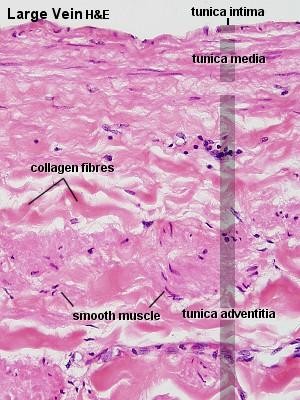 Classified as large, medium & small (venules).All the 3 tunics are present but not well defined.T. intima: endothelial cells, basal lamina, subendothelial connective tissue & few smooth muscle cellsT. media: larger amount ofcollagen, thinnerT. adventitia: thickerLarge vein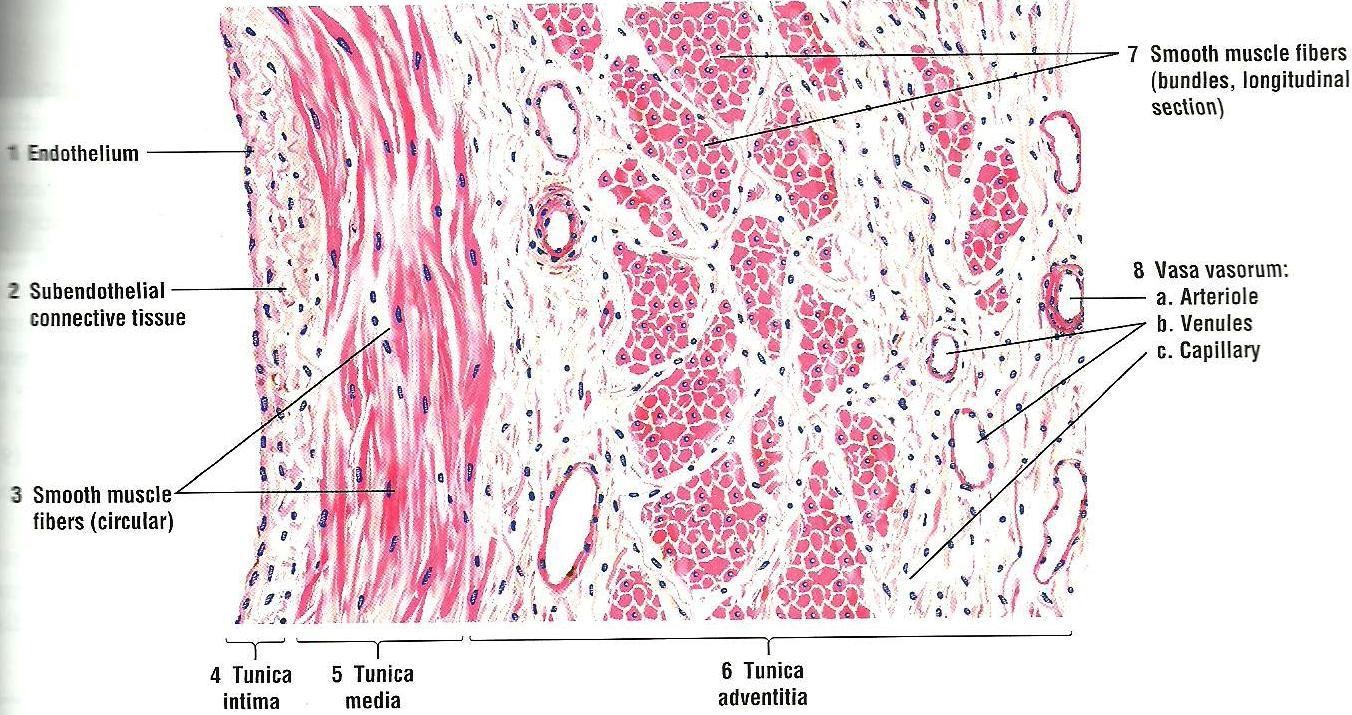 Largest conducting arteries – lead directly from heart, subject to high pressure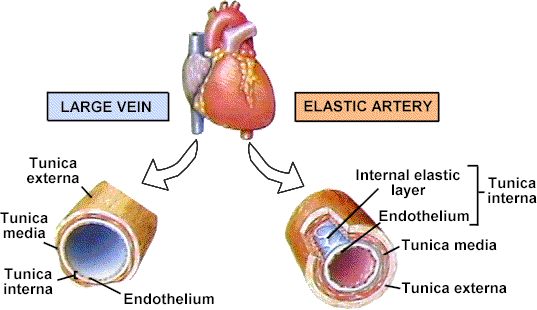 Superior & inferior vena cava and their tributariesPulmonary trunk & aorta and their major branches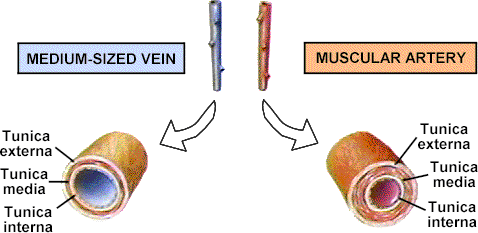 - 9 mm	4 mm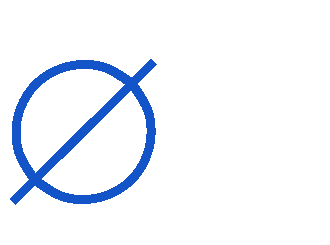 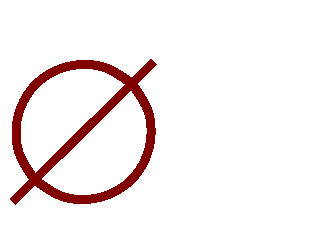 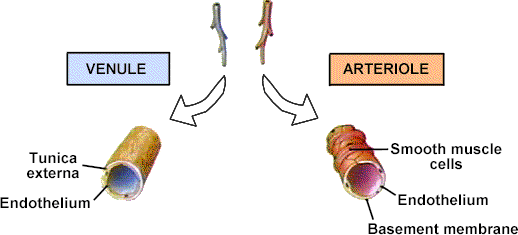 10-50 µm30 µmCapillariesThin-walled endothelial-lined microscopic vessels that connect arterioles & venules.Extensive networkDiameter: 5-10 μmFlow of blood through capillary is called Microcirculation.Absence of T. media & adventitia.Types of capillaries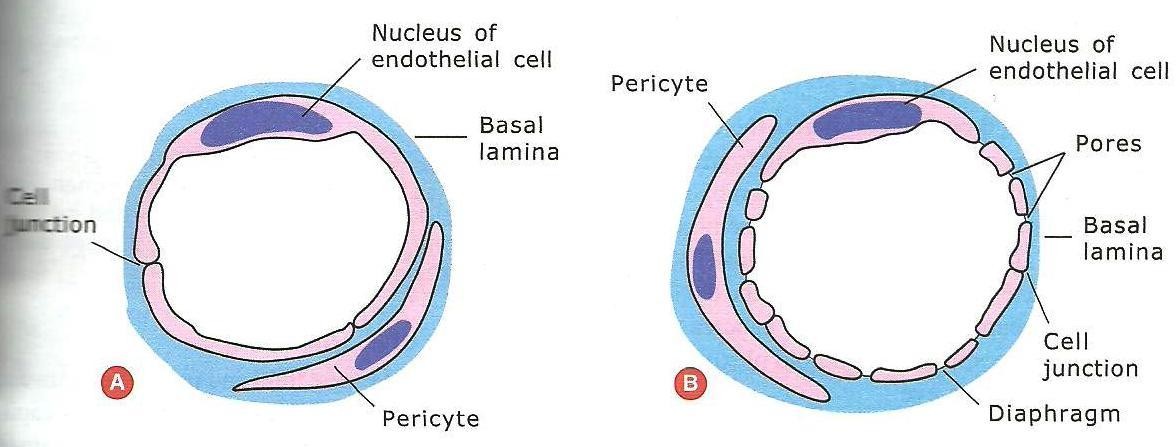 Continuous capillariesFenestrated capillaries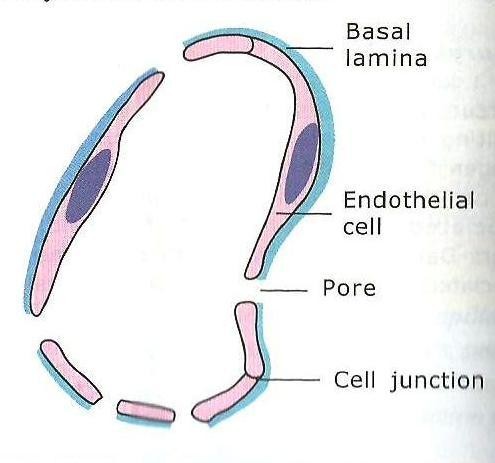 SinusoidsCapillariesOnly endothelium Variably permeable~ 8 µmsomewhatpermeableCharacterized by circular fenestrae or pores that penetrate the endothelium - permit exchange of larger molecules.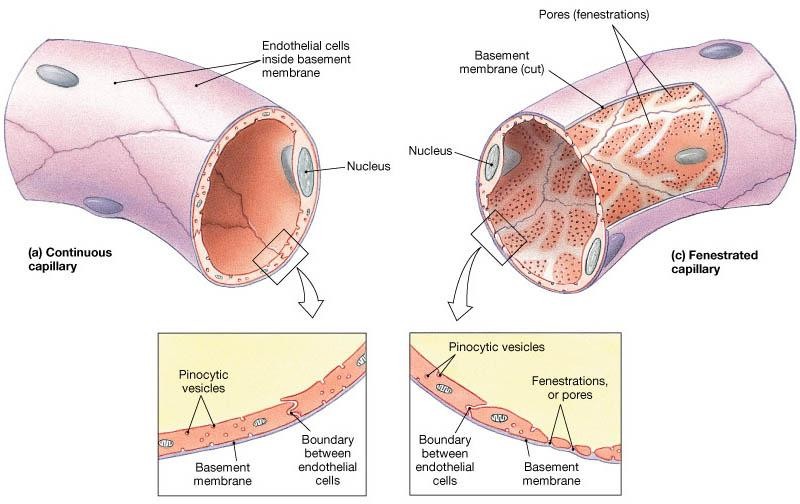 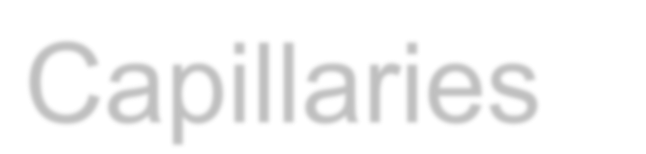 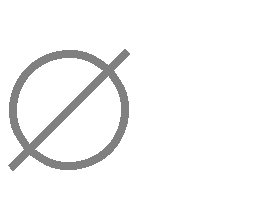 Intestinal mucosa, choroid plexus, endocrine glands,	kidneysSinusoidsResemble fenestrated capillaries but have:irregular shapeslonger poresthinner (or no) basement membraneBlood flow is sluggishFound in the liver, bone marrow, spleen etc.Sometimes called as sinusoidal capillary.